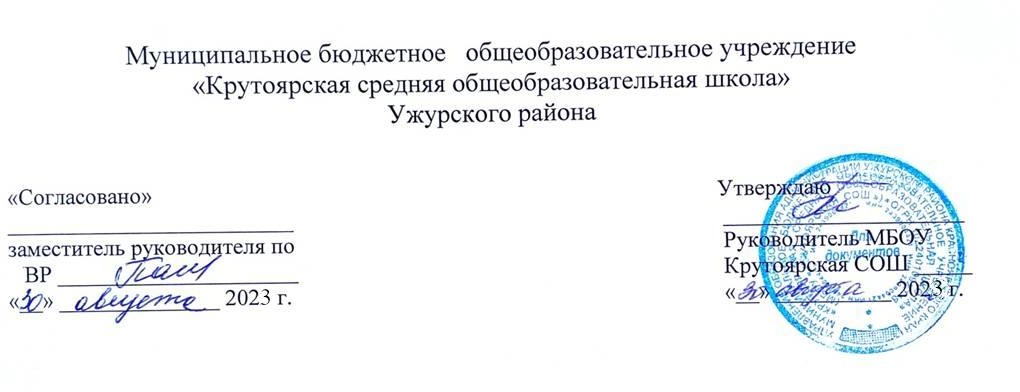                   ПРОГРАММАПрофилактической работы с детьми «группы риска»                                                                                         2023 - 2024 г              Пояснительная записка.Продолжающиеся изменения социально-экономической ситуации в стране, социальная дифференциация, происходящая в обществе, оказывают негативное влияние на подрастающее поколение. Низкий уровень жизни, беспризорность, правовая незащищенность несовершеннолетних приводят к тому, что дети вынужденно адаптируются к подобным условиям. А результатом «вживания» в окружающую среду является: нежелание учиться и работать, демонстративное и вызывающее поведение по отношению к взрослым, проявление жестокости, агрессивности, бродяжничество, употребление алкогольных напитков и психотропных средств.Основное внимание в данной программе уделяется школьной и социальной дезадаптации. Нежелание учиться — проблема, которая влечет за собой дальнейшие жизненные сложности. Но именно на уровне школы наиболее эффективно работать с данной проблемой, использую школу как мини-модель общества.Понятие дети «группы риска» и состав такой группы зависят от тех параметров, которые закладываются в выборку группы учащихся для более структурированного и плотного психолого-педагогического сопровождения с учетом иных форм контроля и при необходимости специальных маршрутов. Настоящая программа осуществляет систему психологического сопровождения учащихся школы, включенных как в психологическую, так и в общешкольную «группу риска» (ВШК), составленную по результатам диагностики, проходящей 2 раза в учебный год в виде включенного наблюдения, изучения личных дел, бесед с лечащими врачами, родителями, педагогами.Данная группа учащихся отбирается по следующим параметрам:Особенности адаптационного периода (учащиеся, поступившие в образовательное учреждение в данном учебном году, полугодии, а также соответственно все учащиеся 5 класса);Психоэмоциональные особенности состояния, статуса учащегося;Особенности диагностического компонента;Особенности поведенческого компонента, связанные с социальными рисками или риском для здоровья учащегося и окружающих;Выраженная социальная дезадаптация;Нахождение в сложной жизненной ситуации (в том числе проблемы в семье);Обращение классного руководителя или учителя к педагогу-психологу.Целью программы является осуществление психологического сопровождения учащихся, нуждающихся в повышенном внимании, непосредственной помощи или контроле в связи с различными особенностями психики или социального статуса, создание благоприятных условий для личностного развития ребенка (физического, социального, духовно-нравственного, интеллектуального), оказание ему комплексной психолого-педагогической помощи.Основные задачи, которые решает педагог-психолог в процессе индивидуально-ориентированного сопровождения детей группы риска, следующие:содействие созданию в школе обстановки психологического комфорта и безопасности личности учащегося;помощь в решении личностных трудностей и проблем социализации, в построении конструктивных отношений с родителями и сверстниками;предоставление ребенку реальных возможностей самоутверждения в наиболее значимых для него сферах жизнедеятельности, где в максимальной степени раскрываются его способности и возможности (средствами индивидуальной и групповой коррекционно-развивающей работы, консультативной помощи);психологическая помощь в профессиональном самоопределении и профориентации;профилактика учебной и социальной дезадаптации, девиантного поведения;работа с учащимися класса по повышению социального статуса ребенка из неблагополучной семьи.профилактика истощаемости и утомляемости учащихсяпрофилактика безнадзорности, правонарушений и употребления ПАВ (совместно с другими специалистами, администрацией и классными руководителями).Основные усилия педагога-психолога должны быть направлены на обеспечение успешной социализации, сохранение и укрепление здоровья учащихся, коррекция отклонений в их развитии. Важным остается психологическое сопровождение образовательного процесса, профессионального самоопределения, а также создание комфортной, эмоционально благоприятной атмосферы в классах.В рамках данной программы работа с учащимися, входящими в «группу риска осуществляется следующим образом:Индивидуальная работа с ребенком, предполагающая его психолого-педагогическую поддержку.Работа с семьей, направленная на повышение психологической компетентности родителей, развитие мотивационного и воспитательного ресурса, оптимизацию детско -родительских отношений.Работа с педагогическим коллективом (индивидуальное консультирование, проведение обучающих семинаров, тренингов). Основная задача в работе с педагогами - формирование толерантности в отношении ребенка, повышение психологической компетентности во взаимодействии с детьми и родителями.Запрос на индивидуальную консультативную помощь педагога-психолога может поступить как со стороны семьи (родителей, ближайших родственников), так и от ребенка (подростка). Последний вправе самостоятельно обращаться за помощью к педагогу-психологу школы. В данной ситуации работа с таким запросом может рассматриваться как консультативное	сопровождение	индивидуального	случая.В консультировании подростков группы риска используются преимущественно методы разговорной терапии, т. е. именно беседа служит средством для устранения нарушений психологического здоровья.По результатам консультирования могут быть определены задачи и направления дальнейшей коррекционно - развивающей и профилактической работы с детьми и подростками, при необходимости разработан индивидуальный маршрут сопровождения.Продолжительность каждого занятия зависит от тематики, запроса и структуры, и при необходимости может быть осуществлена серия занятий с учащимся, состоящая из нескольких встреч. Единовременно занятие не превышает 60 минут.Направления работы:совершенствование системы социально-психологической поддержки детей из малообеспеченных семей,Б) помощь детям и подросткам с девиантным поведением,помощь в социализации и адаптации, обучение эффективным средствам и способам самореализации.Категории детей, нуждающихся в помощи (входящие в группы риска):Дети, имеющие проблемы адаптации:а)	дети со слабым здоровьем;б)	тревожные;в)	с низкой самооценкой;г)	с проблемами в общении (социально отверженные);д)	с проблемами в самореализации;е)	с трудностями в обученииДевиантные дети (отдельно дети с проявлением агрессии и без проявлений агрессии):а)	безнадзорные (побег из дома и пропуски уроков);б)	дети с вредными привычками (алкоголизм, наркомания, курение);в)	дети с проявлениями клептомании;г)	дети с плохой обучаемостью;д)	нарушители дисциплиныСоциально незащищённые дети:а)	малообеспеченные дети;б)	дети из неполных смей;в)	дети из неблагополучных семей;г)	дети из семей с неадекватным стилем детско-родительских отношенийЭтапы реализации программы:Выявление проблем, диагностика:изучение личностного потенциала детей;изучение состояния здоровья детей;изучение условий развития (социальная ситуация развития)Профилактика попадания ребёнка в группу риска, профилактика социально-опасных для ребёнка последствий:информационное обеспечение адекватного образа жизни;обогащение социального опыта детей;развитие самосознания, помощь в открытии ребёнком своих возможностей;обучение наиболее эффективным средствам самореализации;обогащение культурного багажа, расширение кругозора;обучение этике поведения;профилактика безнадзорности;устранение или смягчение факторов, имеющих отрицательное влияние на детей;витаминизация и фитотерапия;материальная поддержка малообеспеченных семей;обучение социально - психологическим формам поведения и саногенному мышлениюКоррекция нежелательных форм поведения и психологических проблем у детей:повышение адаптационных возможностей:снижение тревожности;повышение самооценки;развитие потенциала ребёнка;помощь в приобретении положительного социального опыта;обогащение социальных ролей;укрепление здоровья детей;развитие творческих способностей;построение новых жизненных перспектив;развитие позитивного образа «Я»;развитие критичного мышления;формирование эффективных способов саморегуляции;3.2. замена отрицательной референтной группы на социально положительную.                  Формы работы:Диагностика:наблюдение;тестирование;беседы с детьми;беседы с педагогами и родителями;анкетированиеинформация об учащихся (сбор сведений; акты)информация о семьях (сбор сведений, акты)выявление асоциальных семей, трудновоспитуемых учащихся (анкеты)психологическая диагностика трудновоспитуемых учащихсясписки состоящих на учетесписки уклоняющихся от учебыпапка классного руководителяПрофилактика:лекции и беседы специалистов для детей, родителей и педагогов;организация встреч с интересными людьми;организация тренинговых занятий;организация досуговых форм;смена обстановки, погружение в новую, педагогически обогащённую ситуацию;проведение медицинских мероприятий по оздоровлениюПрофилактика правонарушенийБеседы по фактуОперация "Внимание, дети"Акция "Детям - заботу взрослых"Лекции специалистов, классные часыКонференция "Знаешь ли ты закон?"Индивидуальная работа с трудновоспитуемыми, неблагополучными семьямиКинофильмы "Вредные привычки"Родительские собранияПравовой всеобуч: Конституция, Устав школыВыступления с информацией о состоянии преступностиСобеседования с классными руководителями по работе с т/в, семьямиПрофилактика употребления ПАВОрганизация летнего отдыхаТрудовая занятость трудновоспитуемых в каникулыРабота родительского комитетаРейды в семьиРабота органов ученического самоуправленияСтратегия и механизм достижения поставленных целейработа с учащимися;работа с семьей;работа с педагогами;организация досуга детейРабота с семьей.Цель: обеспечение психолого-просветительской работы с родителями, способствование улучшения микроклимата в семье, сохранение и развитие семейных ценностей, формирование здорового образа жизни.Задачи:-привлечение родителей для совместной организации досуговой деятельности детей;-выявление особенностей взаимоотношения между родителями и детьми;-разработка основных правил семейного воспитания;-создание положительной мотивации у родителей в содействии образовательному учреждению, своему ребенку; -всесторонне психолого-педагогическое просвещение родителей-способствовать созданию комфортных условий в семье для развития личности ребенка.Формы работы:просветительская работа (выпуск памяток, информационных листов, беседы, дискуссии, лектории для родителей); -психокоррекционная работа - семейная консультация (оказание помощи семье в конфликтных ситуациях); -психопрофилактическая - приглашение специалистов (врача-нарколога, психолога, инспектора ПДН и др.) для бесед с родителями и детьми.Принцип реализации работы с семьей:анкетирование;-опрос родителей и детей;-совместные праздники;-творческие семейные выставки Основные направления работы с семьей:возрождение семейных традиций, изучение обычаев и традиций своей семьи и города;формирование семейных ценностей предусматривает проведение творческих семейных выставок, выполнение семейных творческих заданий;-организация работы родительского лектория на темы: «Психологические особенности подросткового возраста», «Способы конструктивного взаимодействия с подростком», «Что такое семейный микроклимат, и как улучшить отношения в семье», «Что нужно знать о вреде алкоголя и табака и последствиях их употребления»Работа с педагогами Цели и задачи:расширить знания о проблеме зависимости от вредных привычек в подростковой среде;дать базовые психологические понятия о психологии развития личности детей;расширить знания о роли семьи в профилактике безнадзорности, правонарушений и злоупотребления вредными привычками среди несовершеннолетних.Работа с учащимися Цели и задачи:-формирование здорового образа жизни и высокоэффективных поведенческих стратегий и личностных ресурсов у детей; -профилактика вредных привычек (употребления ПАВ, табакокурения , алкоголя, наркотиков);-профилактика правонарушений;-психокоррекция;-профориентация;-пропаганда здорового образа жизни.адаптация детей и подростков к современным условиям, их правовая социализация через культурно-досуговую и спортивно-оздоровительную работасоздание ситуации успеха для детей асоциального поведения;сформировать личную и социальную компетентность детей, развить у них позитивное отношение к себе и к окружающему обществу;укрепить и развить чувство самоуважения, способность критически мыслить, чувство ответственности.Методы:переубеждения (предоставление убедительных аргументов, вовлечение в критический анализ своих поступков);метод переключения (вовлечение в учебную, трудовую деятельность, занятия спортом, общественной деятельностью) Формы работы: групповая работа, тренинг, дискуссии, беседы, ролевые игры, просмотр и обсуждении кинофильмов, индивидуальные консультации, тесты, конкурсы, праздники)Направления организации досуга:изучение интересов и потребностей детей данной категории;расширение видов творческой деятельности для удовлетворения интересов и потребностей детей;методическое сопровождение мероприятий досуга;организация социально-значимой деятельности детей.Тематические мероприятия для организации досуга детей: деловые игры («Как устроиться на работу»), акции («Скажи вредным привычкам- нет»), диспуты («Как найти свое место в жизни»), круглые столы по проблемам табакокурения, алкогольной и наркотической зависимости, спортивные мероприятия)Формы контроля:Индивидуальные карточки учетаРейды в семьи повторныеРейды в вечернее времяПодготовка материалов на неблагополучные семьи в КДН, ПДНСовместная работа с инспектором по охране прав детстваКонтрольные акты обследования жилищно-бытовых условийПроверка занятости после уроковАнализ социального паспорта семей школыСовещания при директореАдминистративные совещанияМетодические семинарыКритерии оценки эффективности работы в рамках программы:расширение круга общения детей;повышение уровня адаптации, снижение тревожности;повышение социального статуса детей;расширение вариативности социального поведения;снижение частоты заболеваний, количества дней, пропущенных по состоянию здоровья;уменьшение количества конфликтных ситуаций;уменьшение количества пропусков уроков по неуважительной причине;повышение успеваемости;повышение социальной активности, проявление творческих способностей;улучшение общей атмосферы в семье, удовлетворительные отзывы родителей.Методологическая основа проекта:личностно-ориентированная педагогика;гуманистические принципы психологической помощи ребёнку.Методологическое оснащение программы:Актуальность и новизна программы состоит в том, что она:состоит из 3-х основных блоков работы, ориентированных на различные категории детей (группы риска);является системой пролонгированных практик учащихся, представляющих образовательно -воспитательную программу в осенне-зимне-весенне-летние каникулы;представляет систему мероприятий развития личности ребёнка, так как организован по принципу погружения детей в психологически благоприятную среду, создания оптимальной социальной ситуации развития, благодаря которой становится возможно формирование у детей новых форм поведения, нового образа жизни;представляет собой форму сотрудничества с медицинскими, социальными и воспитательными учреждениями.Принципы программы:Добровольное участие сторон (родителей и детей) в программе.Соблюдение прав детей.Организация и проведение мероприятий проекта в соответствии с нормативно - правовой базой охраны труда, жизни и безопасности участников проекта.Соблюдение педагогической и психологической этики.Деятельность программы будет осуществляться в виде индивидуальных или групповых занятий для каждого возраста. Занятия в группах будут проходить по приведённому ниже плану, но будут различаться содержательно, с учётом специфики группы, поэтому для каждой группы будут приглашаться специалисты. Будет проводиться диагностическая и профилактическая работа социального педагога и психолога в семьях этих детей.            План мероприятий по реализации программыПрофилактическая работа педагога-психолога образовательного учреждения с семьями, находящимися в социально опасном положении и трудной жизненной ситуации с использованием видеоматериалов.        Важнейшая функция семьи – это воспитание и развитие детей. Воспитание детей в семье и забота о них — это не только нравственный и моральный долг родителей, но их приоритетное право и главная обязанность. Согласно семейному законодательству РФ, «на родителей возлагается преимущественное право на воспитание детей и заботу об их здоровье». Такое право дает им возможность воспитывать своих детей, основываясь на личных убеждениях, с помощью любых средств и методов, выбранных по своему усмотрению. Эти средства и методы, с точки зрения морали и закона, должны быть приемлемыми и отвечать интересам ребенка.        В благополучной семье ребенок получает достаточно внимания, эмоционального тепла, ласки, сравнивает себя с родителями и близкими, подражает им, учится быть взрослым.        В настоящее же время семья переживает тяжелый кризис. Утрачено значительное число семейно-нравственных традиций, изменилось отношение родителей к детям, разрушен психологический уклад семьи. К сожалению, в современных кризисных социально-экономических условиях, когда существуют бедность, безработица, растет уровень преступности, наркомании и алкоголизма, — снижается количество благополучных семей, все больше семей попадают в трудную жизненную ситуацию. В настоящее время происходит разрушение статуса семьи как педагогического института из-за педагогической неграмотности родителей. Даже во внешне вполне благополучных семьях часто отсутствует взаимопонимание между родителями и детьми. Родители нередко проявляют не достаточную грамотность в вопросах воспитания детей, не справляются со своими обязанностями. Причинами семейных проблем становятся не только социальные трудности, но и неблагоприятный психологический климат в семье, неумение строить внутрисемейные отношения. Все это приводит к увеличению количества неблагополучных семей.        Семья, находящаяся в социально опасном положении – это семья, имеющая детей, где родители или законные представители несовершеннолетних не исполняют обязанности по их воспитанию, обучению и содержанию и отрицательно влияют на их поведение, либо жестоко обращаются с ними.        Отличительной особенностью таких семей является отсутствие любви к ребенку, заботы о нем, неудовлетворение его нужд. В таких семьях ребенок переживает: дискомфорт;стрессовые ситуации;жестокость;насилие;пренебрежение со стороны родителей, голод и т. д.        К таким семьям относятся: асоциальные, конфликтные, педагогически некомпетентные и аморально-криминальные.        Семьи, оказавшиеся в трудной жизненной ситуации, т. е. в ситуации, объективно нарушающей жизнедеятельность семьи, которую они не могут преодолеть самостоятельно — это семьи «группы риска», т. е. многодетные, малообеспеченные, неполные семьи, подвергшиеся физическому или психологическому насилию, одинокие матери с несовершеннолетними детьми, конфликтные и педагогически несостоятельные семьи, семьи, в которых есть безработные родители, не имеющие определенного места жительства. В такой семье, родители погружаясь в свои проблемы, становятся неспособными осуществлять свои права надлежащим образом, фактически бросая своих детей на произвол судьбы.        Опыт работы показывает, что редко наблюдается только один вид проблем, приводящий к неблагополучию в семье, поскольку все они взаимосвязаны и выступают в комплексе.  Ребенок, из неблагополучной семьи, идентифицирует себя со своими родителями ибо они значимые взрослые для него. Считается, что за несколько лет жизни в неблагополучной семье ребенок успевает приобрести  опыт асоциального поведения, психологически сломаться, утвердиться в таком поведении, которое противоречит нормам общества. Поэтому, чем раньше будет выявлена такая семья, тем больше шансов ее реабилитировать, сделать все возможное для того, чтобы ребенок полноценно развивался.        Семьи, оказавшиеся в СОП, обладают разным потенциалом решения проблем, возникших в семье. Одной группе семей достаточно указать на проблему и определить пути ее решения. Другая группа семей обладает скудными моральными, интеллектуальными и финансовыми ресурсами, необходимыми для выхода из ситуации. Таким семьям необходимо длительное психолого-социальное, педагогическое, юридическое сопровождение, контроль за ситуацией в семье. Работа с такими семьями затратна по времени, так как эта ситуация складывалась в течение не одного года и родители, как правило, самостоятельно не в силах справиться со сложившейся ситуацией.     Такие семьи требуют неотложной психолого-педагогической и социальной помощи. Профилактическая и коррекционно-реабилитационная работа с семьей, оказавшейся в социально-опасном положении и трудной жизненной ситуации, является приоритетной.                 Данная работа должна быть направлена на создание дополнительных просветительских, профилактических, реабилитационных услуг, направленных на сохранение благополучия семьи как единственного полноценного института, обеспечивающего здоровое развитие и воспитание ребенка.      Изучив проблему семей, находящихся в социальном опасном положении и  трудной жизненной ситуации, я систематизировала и отобрала для своей работы наиболее эффективные формы и методы работы.       Наиболее эффективной формой работы с семьей, находящейся  в социально опасном положении или в трудной жизненной ситуации, считаю, индивидуальную форму.         Помочь в работе с семьей может диагностика, патронаж, беседы, консультации, оказание психолого-педагогической и материальной помощи. Помощь в создании положительного микроклимата в семье. Овладение основами педагогических знаний, теорией и практикой семейного воспитания.   Несомненно, для получения положительного результата профилактической и коррекционной работы  с семьей необходим комплексный подход всех специалистов, сопровождающих семьи, находящиеся в социально-опасном положении. А также работа с данными семьями должна носить системный характер и быть неприрывной.          Целью работы с семьями, оказавшихся в трудной жизненной ситуации и  находящихся на грани социально опасной ситуации является развитие системы сопровождения семей, оказание содействия в их успешной социальной реабилитации и адаптации в современных условиях, психолого-педагогическая поддержка таких семей.            Задачи:побуждение родителей к сознательной деятельности по развитию и воспитанию ребенка в семье;реконструкция, оптимизация и гармонизация детско-родительских отношений;повышение психолого-педагогической компетентности родителей;оказание консультативно-методической помощи родителям в вопросах воспитания и развития детей;коррекция нарушений в интеллектуальной, поведенческой и коммуникативной сферах развития ребенка.Алгоритм сопровождения семей, находящихся в ТЖС и СОП включает в себя 6 этапов:1-й этап: выявление семей группы риска;2-й этап: установление контакта с семьей;3-й этап: изучение семьи;4-й этап: составление картотеки семей;5-й этап: разработка плана индивидуального психолого-педагогического сопровождения семь. План индивидуального сопровождения разрабатывается исходя из имеющихся проблем конкретной семьи. В ней прописывается содержание необходимой помощи и поддержки со стороны образовательного учреждения. Выбор форм и методов работы с семьей зависит от причин ее неблагополучия и имеющихся проблем.Неполная семья нуждается в привлечении ближайших родственников к процессу воспитания ребенка, в вовлечении его в систему дополнительного образования (секции, кружки), в наблюдении и консультациях психолога, психотерапевта, социального педагога, воспитателя.Педагогически несостоятельная семья нуждается в коррекции целей, методов, способов и стиля воспитания, представлений о родительском авторитете.Асоциальные и криминальные семьи нуждаются в наблюдении и консультациях психолога о необходимости лечения от алкогольной зависимости, в оказании психиатрической и наркологической помощи, в индивидуальной работе психолога с родителями по изменению отношений в семье и эффективных методов воспитания.Опекунские семьи нуждаются в вовлечении детей социальным педагогом в систему дополнительного образования, в консультации психолога образовательного учреждения для опекунов по вопросам воспитания, в консультации невропатолога и психиатра по выявлению отклонений у ребенка.Многодетным и малообеспеченным семьям требуются: оказание информационной помощи об их правах и льготах, организация досуга и летнего отдыха детей, социально-педагогический патронаж, контроль межличностных взаимоотношений в семье, контроль учебной успеваемости ребенка, индивидуальные беседы, консультации психолога.Семьям с детьми, имеющими ограниченные возможности, необходима организация сотрудничества детей и взрослых, имеющих ограниченные физические возможности, вовлечение детей и их родителей в социально значимую деятельность (клуб по интересам, кружки).В работе с конфликтной семьей важно выявить основные причины конфликтов, провести работу по установлению дружеских взаимоотношений. Важно переключить внимание родителей на ребенка, убедить их в необходимости психолого-педагогического просвещения.6-й этап: реализация индивидуального плана психолого-педагогического сопровождения семьи.      Важным фактом при реализации индивидуальной программы реабилитации семьи является оказание ей широкого спектра помощи специалистами.        Из практики работы мы знаем, что семьи, находящиеся в ТЖС и СОП нуждаются в следующих видах помощи:психологической (просвещение, коррекция, консультирование, поддержка);социальной (патронаж семьи, помощь в адаптации к социальной среде);педагогической (повышение педагогического потенциала родителей, оказание помощи ребенку);правовой (повышение правовой компетентности родителей);медицинской (восстановление здоровья детей, профилактика социальных болезней и вредных привычек у родителей).           Остановлюсь подробнее на освещении вопроса — профилактическая работа с семьями данной категории.      Профилактическая работа - это процесс сложный и продолжительный во времени. Специфическая задача школы заключается в проведении ранней профилактики. Основой ранней профилактики является создание условий, обеспечивающих возможность нормального развития детей, своевременное выявление кризисных ситуаций, возникающих у учащихся.    Просветительская деятельность родителей является одним из основных видов профилактической деятельности всего педагогического состава школы, особенно психологов и социальных педагогов.            Просветительская деятельность родителей включает в себя систематические классные или общешкольные родительские собрания, на которых идет речь о возрастных и психофизиологических особенностях детей, способах эффективной коммуникации с ними, даются конкретные рекомендации по ведению и поддержанию здорового микроклимата в семье.                 Наиболее эффективным способом на сегодняшний день является создание внутри школы родительских тематических клубов, где психолог не только делится нужной информацией, но и проводит социально-психологические тренинговые занятия, в ходе которых родители отрабатывают модели поведения и учатся эффективно общаться с детьми, имеют возможность поделиться своими наблюдениями и рекомендациями по проблеме.       При проведении профилактической работы с семьями, находящимися в ТЖС и СОП важной задачей является – побудить родителей к изменению своих взглядов и поведения, т.е. подводить их к пониманию:зачем ему вести здоровый образ жизни;зачем ему выполнять в полной мере свои родительские функции;зачем ему расширять свои педагогические познания;что это дает его ребенку (построение позитивного прогноза);что это дает ему лично (его личный позитивный прогноз) как женщине или мужчине, как супругу, как работнику;что он приобретает;а что может быть, если родитель решает все оставить, как есть на данный момент (построение негативного прогноза),как трудности ребенка связаны с данной семейной ситуацией.   Эффективной формой профилактической работы является — использование  видеоматериалов как при проведении индивидуальных и групповых консультаций, так и при проведении диспутов, родительских собраний.        Принцип данной формы работы заключается в просмотре видеороликов, социальной рекламы с последующим обсуждением в группе. Это, своего рода, тренажер, позволяющий безопасно (без последствий) наращивать практический опыт в решении проблем родителей и детей.   Понимание содержание видеороликов позволяет человеку переосмысливать собственный внутренний мир, расширять свой ролевой репертуар.  Сюжет видеороликов, позволяет увидеть в героях  самих себя, своих близких, свои поступки. Он предлагает взглянуть на проблемную ситуацию со стороны, оценить происходящее, сделать выводы и подталкивает к принятию единственно верного для нас решения.         При использовании метода просмотра видеороликов при проведении профилактической работе родитель может спроецировать свои отношения, переживания, мысли и чувства. Фильм часто помогает участнику просмотра перенести содержание внутреннего мира во вне, то есть увидеть на экране то, что происходит в его собственной жизни.      Возможность оставаться «скрытым» позволяет родителям и детям проникать в мир собственных чувств с наибольшей осторожностью и выдерживать ровно столько, сколько он может выдержать в данный момент. В данном случае защитой служит «маска», то есть образ героя видеоролика и осознание того, что это — всего лишь фильм, а значит, все происходящее — «не моя жизнь».       Эффективность использования данной формы работы достигается за счет таких качеств, как:- наглядность;- легкость подачи и объяснения материала;- использование видеоматериалов способствует наибольшему запоминанию материала за счет наглядности.https://www.youtube.com/watch?v=MYSsU8bjw1w — «Меня бьют родители».https://www.youtube.com/watch?v=ZgapDdrEhFg — «Не бейте детей».https://www.youtube.com/watch?v=KblJ6ow8I_8 — «Жестокое обращение с детьми».https://www.youtube.com/watch?v=OM5TMDsVoo0 — «Как дети видят пьющих родителей».https://www.youtube.com/watch?v=fRIO6yusmj4 — «Ваше будущее в Ваших руках».https://www.youtube.com/watch?v=EyzwNoNFLUg — «Как слово убивает мечту».Срок                                           СодержаниеОрганизатор Сентябрь октябрьСоциометрическое исследование классных коллективов, выявление учащихся с низким социальным статусомПедагог - психолог,Сентябрь октябрьАнализ социальных паспортов классных коллективов, выявление детей «группы риска»Педагог - психолог,Социальный педагогСентябрь октябрьСоциально-психологическое тестирование учащихся 7-11 клПедагог - психолог,Социальный педагогОктябрьноябрьПрофессиональные предпочтения выпускников 9,1 1 клПедагог - психолог, Ответственный за профориентациюНоябрь декабрьМониторинг эмоциональных состояний учащихся 7-11 клПедагог - психолог,февральМониторинг мотивации выбора профессии 8, 10 клПедагог - психолог, Ответственный за профориентациюПлан работы девиантными детьми (отдельно дети с проявлением агрессии и без проявлений агрессииПлан работы девиантными детьми (отдельно дети с проявлением агрессии и без проявлений агрессииПлан работы девиантными детьми (отдельно дети с проявлением агрессии и без проявлений агрессиисентябрьЗанятие №1 «Мечта моей жизни».Цель: Раскрыть и осознать в себе положительные качества личности, определить цель в жизни.Профилактические беседы (личностный рост)Педагог - психолог,сентябрьЗанятие №2 «Контраргуманты» .Цель: Помочь разобраться в себе, в своих привычках, недостатках. Профилактические беседы (личностный рост)Педагог - психолог,сентябрьПроведение профилактических рейдов, с целью проверки занятости школьников. Посещение кружков, секций.Социальный педагогсентябрьМетодическая помощь и консультирование педагогов по организации профилактических мероприятийИндивидуальные консультации по вопросам профилактики употребления ПАВ детьми и подросткамиПедагог - психолог,Кл. руководительоктябрьСбор информации об обучающихся, подозреваемых в употреблении ПАВ. Консультирование родителей, педагогов. Индивидуальные занятия с обучающимися «Вредные привычки и как их преодолеть»; «Последствия употребления ПАВ».Педагог - психолог,Социальный педагогКл. руководительоктябрьЗанятие №3 «Какой Я?», «Моя индивидуальность!»Цель: Осознать свою индивидуальность и неповторимость, развитие толерантности по отношению к окружающимПрофилактические беседы (толератность)Педагог - психологоктябрьЗанятие №4 «Скажи мне кто твой друг»Цель: Понять насколько хорошо или плохо мы знаем окружающих людей. Профилактические беседы ( безконфликтное взаимодействие)Педагог - психологоктябрьКруглый стол с субъектами профилактики «Профилактика преступлений и правонарушений среди несовершеннолетних»Инспектор ПДНСоциальный педагог ноябрьКонсультирование педагогов и родителей: «Особенности поведения людей, употребляющих ПАВ. Признаки» видеоролик. Лекторий: Взаимопонимание, как основа эмоционального благополучия в семье»Социальный педагогПедагог - психологноябрьЗанятие №5 «Мои сильные и слабые стороны».Цель: Осознать свои достоинства и научится их применять в конкретных жизненных ситуациях.Профилактические беседы ( здоровьесбережение, выявление и устранение причин склонности к употреблению ПАВ)Педагог - психологноябрьЗанятие №6 «Моя поддержка»Цель: Научиться анализировать на кого можно положиться в трудной ситуации Профилактические беседы (командообразование)Педагог - психологКаждую четвертьМониторинг обучающихся, пропустивших более 40 часов без уважительной причины.Социальный педагогВ течении годаИндивидуальные консультации по вопросам профилактики ПАВ детьми и подростками (включая летний период)В течении годаДеятельность по индивидуальным программам реабилитации обучающихся стоящих на разных формах учёта( ВШУ, ПДН, СОП )Педагог - психолог,Социальный педагогКл. руководительВ течении годаБеседа с родителями «Контроль со стороны родителей о новых контактах, знакомых. Круг общения, круг интересов». Беседы с родителями «Родители - как образец для подражания. Установки семьи».Педагог - психолог,Социальный педагогКл. руководительВ течении годаКонсультирование классных руководителей «Мотивация к трудовой деятельности, профессиональные склонности». Лекторий для родителей: «Профессии: которые выбирают наши дети». Индивидуальные консультации «Пути преодоления асоциального поведения».Педагог - психолог, Ответственный за профориентациюдекабрьЗанятие №7 «Автопортрет», «Ассамблея одаренных», «Минута славы».Цель: Научиться самопрезентовать себя перед окружающими людьми. Профилактические беседы (личностный рост)Педагог - психологдекабрьЗанятие №8 «Без маски». «Профилактика конфликтности».Цель: Осознать свои внутренние, скрываемые от окружающих переживания. Профилактические беседы (несправедливое отношение)Педагог - психологдекабрьЗанятие №9 «Письмо в будущее». «Здоровье - стимул, для реализации своей мечты».Цель: Осознать собственные желания и потребности в данный момент. Профилактические беседы (Я-концепция)Педагог - психологПо графикуУчастие в проведении недель правовых знаний, включая викторины, конкурсы, беседы «Против зла всем миром»Педагог - психолог,Социальный педагогКл. руководительянварьИндивидуальное консультирование родителей, педагогов «Возрастные, индивидуальные особенности учащихся 5-9 кл, причины употребления ПАВ». Лекторий: Свободное время старшеклассника», «Чем живет подросток после школы? Внеучебные интересы Вашего ребенка». Беседы с родителями «Родители - как образец для подражания. Установки семьи».Педагог - психолог,Социальный педагогКл. руководительянварьЗанятие № 10 «Я высказывание в жизни человека».Цель: Обучить учащихся навыкам «Я» - высказывания для увеличения спектра чувств и переживаний и эмоций.Профилактические беседы (коммуникативные навыки)Педагог - психолог,январьЗанятие № 11 «Эмоции и темперамент».Цель: Обучить адекватному реагированию на различные виды эмоций людей различного темперамента.Профилактические беседыПедагог - психолог,февральЗанятие №12 «Я и моя семья».Цель: Оценить и осознать свое местонахождение и значимость в окружении семьи. Профилактические беседы (семейные и социальные ценности)Педагог - психолог,В течении годаПроведение совместных рейдов социальный педагог и классные руководители в семьи обучающихся, состоящих на учёте или находящихся в группе риска.Социальный педагогКл. руководительфевральПроведение мероприятий в рамках областной акции «Я выбираю спорт, как альтернативу вредным привычкам!»Социальный педагогКл. руководительфевральБеседы: «Патриотизм и служба в армии». Акция: «Забота о ветеранах», круглый стол «Отцы и дети, давайте понимать друг друга!»Педагог - психологмартЗанятие №13 «Развитие внимания, памяти, мышления, воображения».Цель: Обучить учащихся приемам развития познавательных процессов. Профилактические беседы ( позитивное мышление)Педагог - психологмартЗанятие №14 «Развитие внимания, памяти, мышления, воображения »Цель: Обучить учащихся приемам развития познавательных процессов.Педагог - психологмартПроведение классных часов на тему « Я-гражданин»5-11 классыПедагог - психологмартНеделя здоровья: «Быть здоровым здорово». Беседы с учащимися о здоровом образе жизни «Мотивация на формирование здорового жизненного стиля»Педагог - психологапрельЗанятие №15 «Я взрослею».Цель: Помочь осознать изменения происходящие в психике и теле в зависимости от возраста.Профилактические беседы ( здоровьесбережение)Педагог - психологапрельЗанятие № 16 «Во что люди могут вовлекаться».Цель: Объяснить и расширить понятия наркомании, токсикомании, игромании, алкоголизме.Профилактические беседы ( здоровьесбережение, выявление и устранение причин склонности к употреблению ПАВ)Педагог - психологапрельОтработка навыков межличностного общения в детской среде, снижение уровня тревожности, конфликтности путем психологических тренингов «Я+МЫ!»Педагог - психологмайЗанятие № 17 «Мужчина и женщина».Цель: Ознакомить с элементарными понятиями полового воспитания. Профилактические беседы (самооценка, личностный рост)Педагог - психологмайЗанятие №18 «Почему ребенок должен управлять собой».Цель: Проанализировать полученные знания и умения. Психологическое анкетирование.Профилактические беседы (саморегуляция, самоконтроль)Педагог - психологмайОформление актов посещения при посещении квартир обучающихся по запросу классных руководителей с целью проведения социально -педагогического патронажаПедагог - психологмайПроект «Здоровая школа»Беседы по теме:«Привычки и здоровый образ жизни»«Все пороки от безделья»«Не опоздай»«Что такое СПИД» (О СПИДе)«Дурман трава или обманутые судьбы?»«Дорога к здоровью!»«Что во мне хорошего, что во мне плохого»Педагог - психологРодительское собрание:Контроль родителей за детьми в летний период «Внимание лето.»Педагог - психологБеседа с родителями «Нарушение детско-родительских отношений, как показатель асоциальных установок».Беседа с обучающимися, педагогами, родителями «Социальные сети,	как источник привлечения к употреблению ПАВ». Консультирование учащихся «Соблюдение режима и распорядка ОУ.  Контроль за поведением. Ответственность».Педагог - психологСбор информации о детях «группы риска», особенностях детско-родительских взаимоотношений, изучение микроклимата в классных коллективах. Анализ полученных результатов, планирование дальнейшего сопровождения учащихся «группы риска»Педагог - психологПлан работы с социально незащищённые дети, дети ОВЗ и инвалидностью, дети в оказавшиеся в трудной жизненной ситуации.План работы с социально незащищённые дети, дети ОВЗ и инвалидностью, дети в оказавшиеся в трудной жизненной ситуации.План работы с социально незащищённые дети, дети ОВЗ и инвалидностью, дети в оказавшиеся в трудной жизненной ситуации.сентябрьГлава 1.Познание себя.Упражнения, направленные на изучение личностных, индивидуальных особенностей.1.Кого мы видим, когда смотрим.2.Знаете ли вы свою внешность?Педагог - психологсентябрьЗаявка на успехКак оценить, сколько Вам лет?А какое в Вас телосложения?На какого зверя я похож?Как управлять впечатлениями о себе?Разные стратегии самопредъявления.Педагог - психологоктябрьСила слова. Язык успеха. Путь к себе.9.Как организовано наше восприятие других людей.10.Человек-тест и его прочтение.11.Упражнения на развитие наблюдательности, ориентировки в ситуации и установлении контакта с незнакомыми людьми.12.Как читать движения человека.13.Чтение наших жестов.14.Болезненные, неприятные для человека жестыПедагог - психологоктябрьГлава 2.Мир чувств. Я-концепция.Упражнения, направленные на изучение внутренних чувств: особенностей восприятия, ощущения, эмпатии.1.Как узнать какое чувство нас охватило?Внутренние признаки тревоги.Оцените свой уровень тревожности.Принятие чувств и состояний другого.Как принято выражать чувства в нашей культуре?Как мир искажается нашими чувствами?Педагог - психологноябрьСтратегии достижения успехаКак изменить свои чувства?Можно ли принимать свои грехи?Пути преодоления своих страстей.Технология самосовершенствования себя.Педагог - психологноябрьДеловые и коммуникативные навыкиУпражнения по перевоплощению.12.Есть ли у Вас деловая эмпатия?         13Упражнения по улучшению контактов между людьми.14.Будьте теплы и открыты.Педагог - психологдекабрьГлава 3.Социальная позиция.Упражнения, направленные на принятие себя, как личность, как единица общества.Сколько во мне меня?На золотом крыльце сидели...Упражнения по познанию своего Я.Педагог - психологдекабрьЭтикет. Лестница успеха.Изучаем свою судьбу.Что такое аристократизм.Упражнение по осознанию своей жизненной стратегии.Как отличить псевдожизнь по навязанному сценарию от своей жизни?А потом никуда не пошел.Педагог - психологянварьЯ и мир вокруг меня( люди, место, время процессы, предметы)Какие вопросы нужно задавать себе.Самодельный детектор правды.Техника контрольных вопросов.Осознание своей национальности.Каков уровень одобрения и принятия себя?Кем я бываю?Педагог - психолог февральГлава 4.Социальные нормы и правила. Упражнения, направленные на привитие социальных ценностей, норм и правил.Сколько меня во мне меня?Где границы моего Я.Медитация.Педагог - психологмартБезконфликтное взаимодействие. Позитивное мышление.Почему мы обижаемся.Что значит принимать других.Проверьте, насколько вы откровенны.Открытие себя и другого.Оцените себя как собеседника.Педагог - психолог апрельТолерантное взаимодействие, социальные навыки.Какие ситуации и темы являются интимными.Что такое одиночество?Степень одиночества.Почему девушки не любят Печорина?Нравятся ли Вам компетентные люди?Педагог - психолог апрельГлава 5.Мои вершины.Упражнения, направленные на поиск ресурсов для саморазвития личности.1.Самоактуализация. 2.Духовная стойкость. 3.Свое призвание.4.Право выбора.Педагог - психологмайВерь в себя!Старания и умения.В чем проявляется неуверенность?7.Это невозможно ,граф.8.Умение твердо, приветливо и спокойно говорить «нет».9.Особенности религии, как саморазвитие.Педагог - психологмайУспех начинается с мыслей.10.Траектории путей к себе.11.Особенности психологической травмы.Трудные ситуации.Ваше достоинство.Как измерить духовный рост.Педагог - психологВ течение годаКонсультирование родителей «Трудный ребенок»Цель: Помочь разобраться в индивидуальных особенностях подростков, в привычках, недостатках общения с подростками.Консультирование педагогов «Переходный возраст»Цель: Понять на сколько хорошо или плохо мы знаем окружающих людей.Педагог - психологВ течение годаКонсультирование педагогов «Предупрежден -значит спасен»Цель: Понять на сколько хорошо или плохо мы знаем причины употребленияПАВ.Педагог - психологВ течение годаКонсультирование родителей «Оскорбление - шалость, проступок - преступление»Цель: Роль родителей при воспитании несовершеннолетних детей, образец для подражанияПедагог - психолог